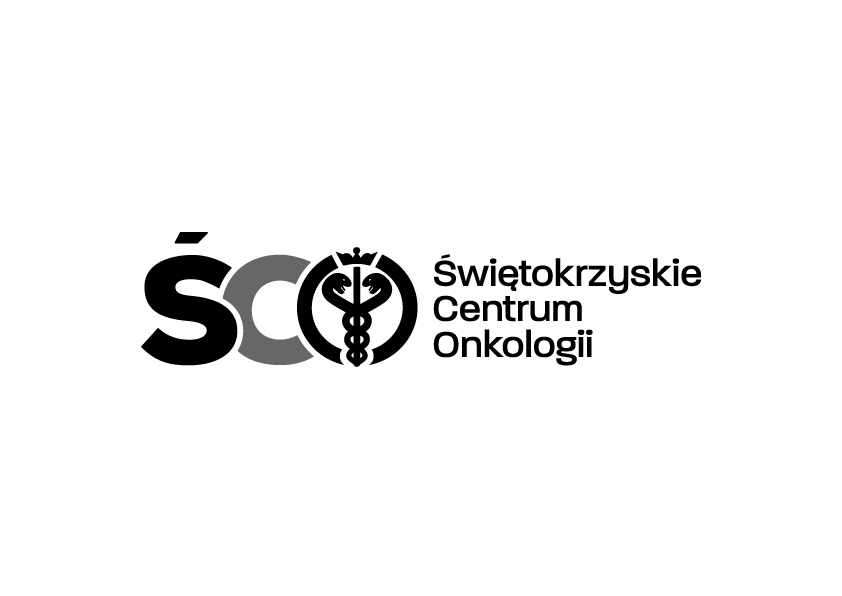 Adres: ul. Artwińskiego , 25-734 Kielce  Sekcja Zamówień Publicznychtel.: (0-41) 36-74-279   AZP .2411.04.2021.IA               						Kielce dn.25.05.2021r	                                                                                                                             WSZYSCY  WYKONAWCY                        ZAWIADOMIENIE  O POWTÓRZENIU CZYNNOŚCI  WYBORU                      OFERTY  NAJKORZYSTNIEJSZEJ Dot. AZP.2411.04.2021.IA: Zakup wraz z dostawą testów SARS Cov -2 oraz  probówek i wymazówek dla Zakładu  Diagnostyki Molekularnej  Świętokrzyskiego Centrum Onkologii w Kielcach.    Dyrekcja Świętokrzyskiego Centrum Onkologii w Kielcach uprzejmie informuje, że w dniu 25.05.2021 r po dokonaniu  ponownej analizy ofert Wykonawców złożonych w zakresie Pakiet nr 1   powyższego postępowania , powtarza czynność wyboru oferty najkorzystniejszej    tym samym :- unieważnia   wybór najkorzystniejszej oferty tj. firmy:  BioMaxima S.A. ul. Vetterów 5,  20-277 Lublin- unieważnia  odrzucenie oferty firmy: PZ CORMAY S.A., ul. Wiosenna 22, 05-092 Łomianki, 02-785 Warszawa, ul. Puławska 303     W związku z powyższym na podstawie art. 239 ust 1 Ustawy Prawo zamówień publicznych z dn. 11 września 2019 r. Prawo zamówień publicznych (t.j. Dz.U. z 2019 r., poz. 2019 ze zm.) Zamawiającyinformuje , że w wyniku dokonania  ponownej analizy , o której mowa na wstępie , dokonał wyboru najkorzystniejszej oferty na podstawie kryteriów określonych w SWZ tj: oferty nr 5  firmy: PZ CORMAY S.A., ul. Wiosenna 22, 05-092 Łomianki ,  02-785 Warszawa, ul. Puławska 303 z ceną brutto: 373. 936,32 zł, termin płatności: 60 dni. Zamawiający  wyznacza  termin  podpisania umowy w  w/ w zakresie   na dzień   02.06.2021 r W załączeniu Zbiorcze zestawienie ofert/ Streszczenie oceny i porównania złożonych ofert .                                                                                                                                           Z poważaniem		Z-ca Dyr. Ds. Finansowo-Administracyjnych	                                                                 mgr Agnieszka Syska